                      Le son [g]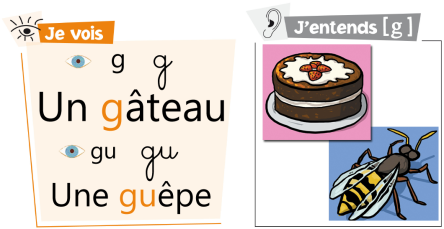 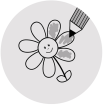 Entoure les dessins si tu entends le son [g]: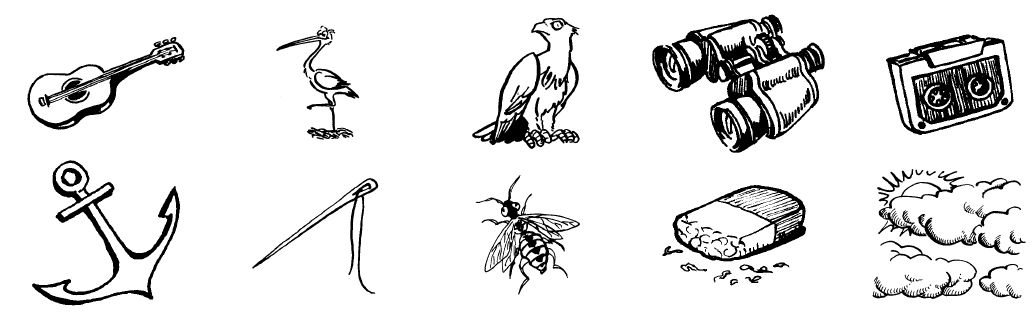 Colorie toutes les cases de la lettre g pour que le garçon puisse manger sa glace.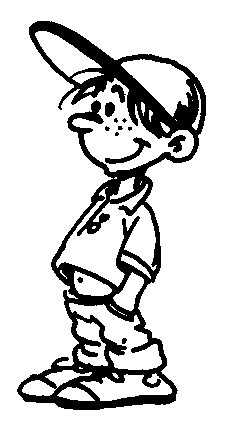 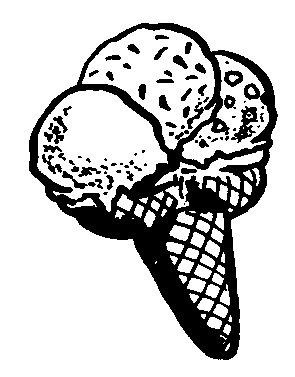 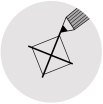 Coche la case quand tu entends [g] dans la syllabe.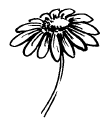 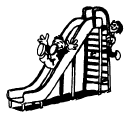 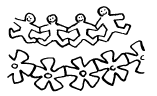 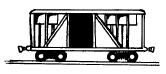 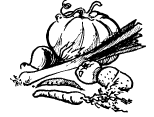 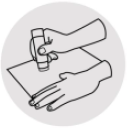                       Le son [g]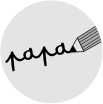 Complète les mots avec les syllabes qui manquent. 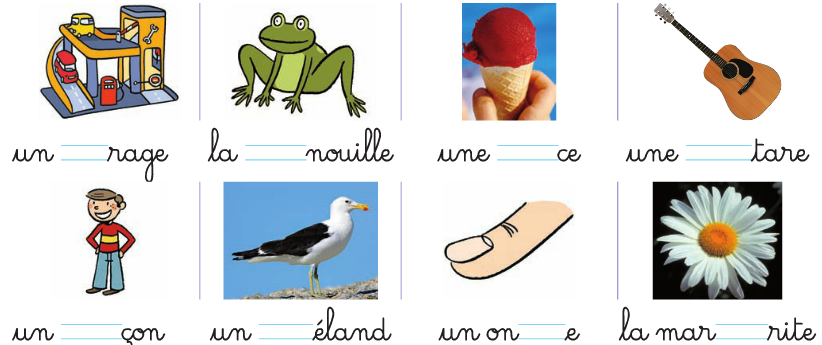 Ecris « g » ou « gu » s’il y a un e ou un i après.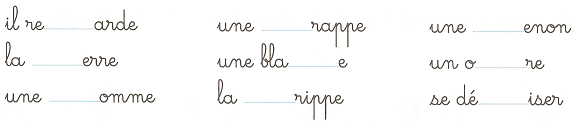 Lis et écris les mots dans la colonne qui convient.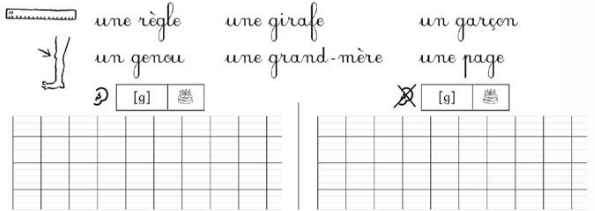   gOjqQLlGgGggdkGggGfpGgpgGggCoEGgghjG